CLASS IV   EVS WORKSHEET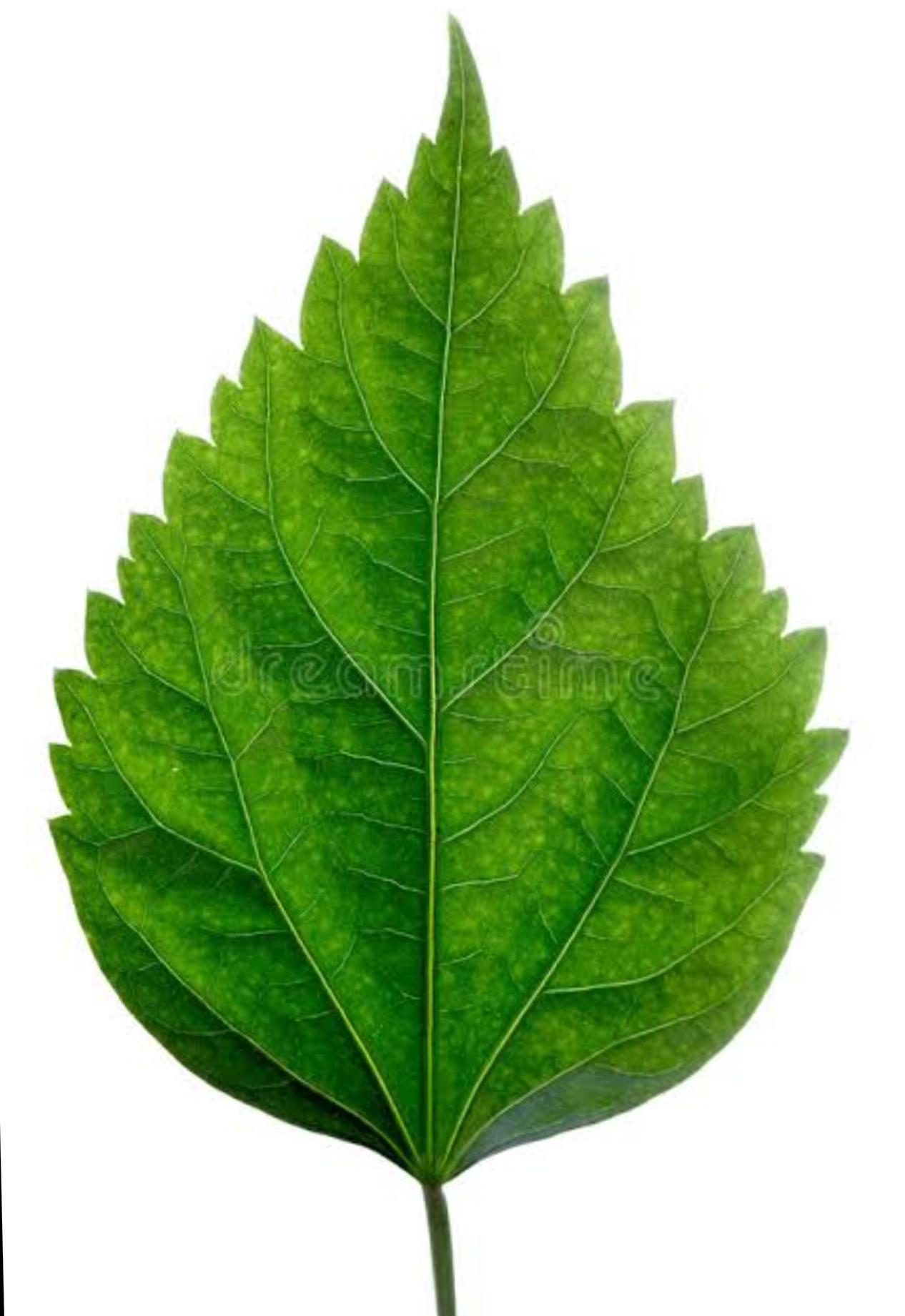 Identify the picture and label it. Why is this green in colour?Write two functions of this part of a plant. Identify the following unusual plants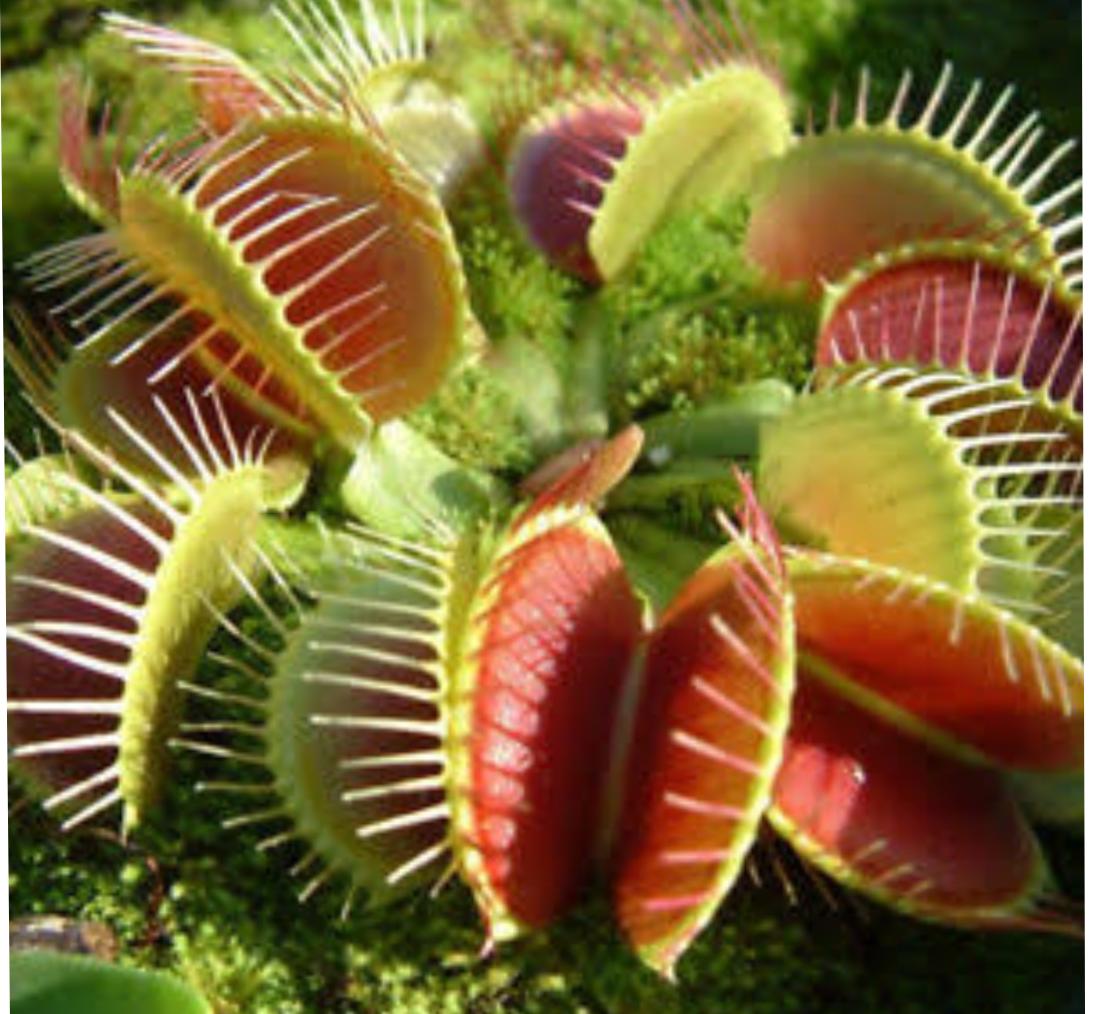 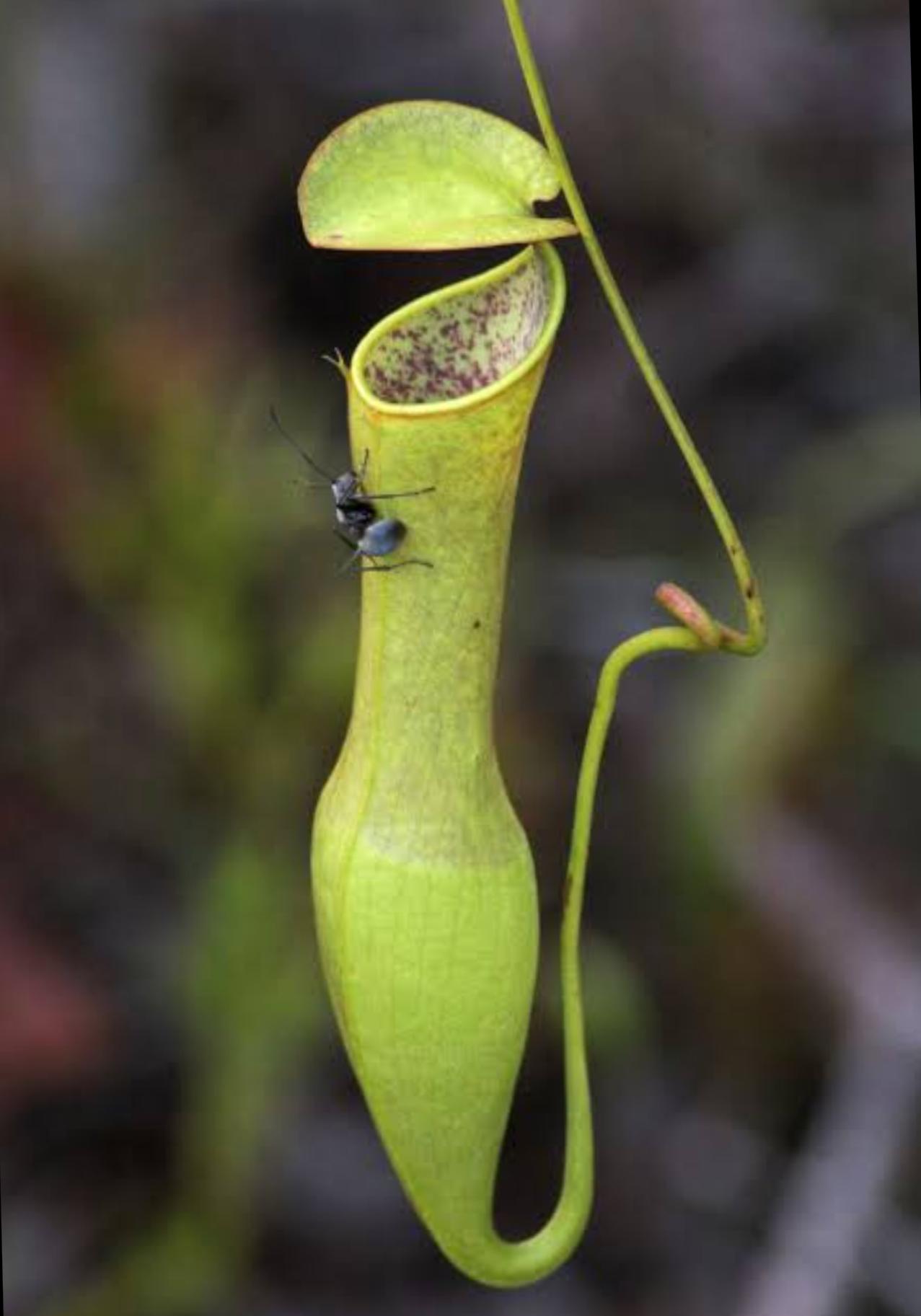 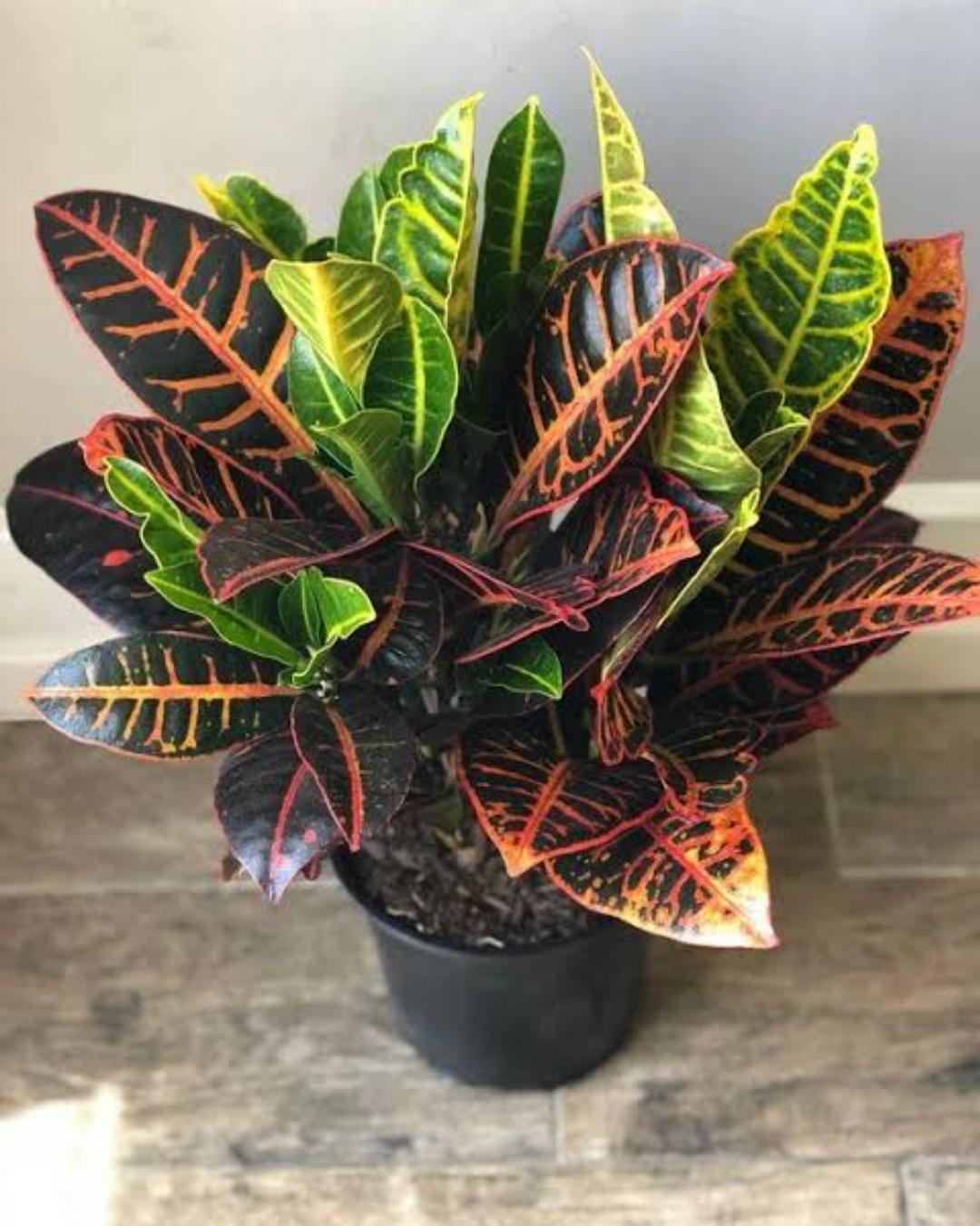 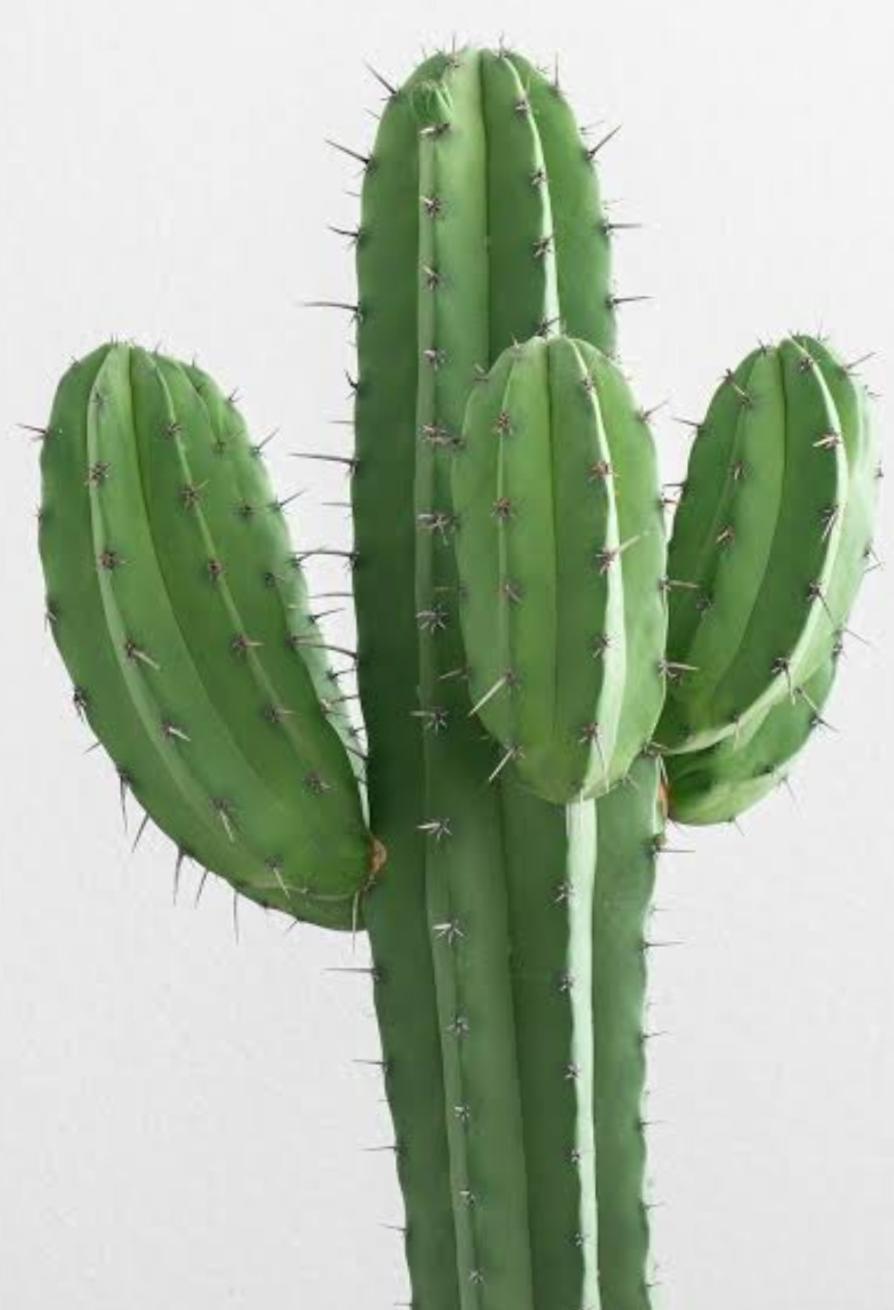 